COMUNICADO PREMIOS SPLASH 2016El Splash Sagunt Comic Festival decidió el año pasado, en su segunda edición, otorgar unos premios cuya única finalidad fuese reconocer una parte de la gran cantidad y excelente calidad del cómic que se factura y edita en nuestro país. Si existen otros propósitos los propios organizadores los desconocemos. La valoración se ha hecho con los trabajos publicados en España durante todo el año 2015. La objetividad de los mismos es inversamente proporcional a su subjetividad, causa primaria de la extraordinaria cosecha de publicaciones que han ido jalonando el extinto año. Sea como fuere, el Splash no tiene nominaciones previas ni tiene un jurado al uso que se encargue de estas cuestiones. Nuestra labor, en este sentido, no es otra que estar pendientes durante todo un año de las distintas publicaciones editoriales, teniendo en cuenta nuestra propia orientación como Festival –nuestra línea editorial, para entendernos- y nuestras propias limitaciones. El “work in progress” anual de lo leído y disfrutado, la selección que iba confeccionándose mes a mes, saltó por los aires el mes de diciembre de 2015 e imaginamos que ya sabéis por dónde van las viñetas. Son los premios del Splash 2016. Sencillamente. Trabajos y nombres que nos han emocionado, estremecido, alegrado, y algunos epítetos más que ya ponemos en tu propio bocadillo, en tu propia viñeta, para tu consideración personal.Para la 3° edición del Splash, a celebrarse los próximos 12, 13 y 14 de Febrero en el Casal Jove del Port de Sagunt, hemos decidido aumentar el número de premios. Los motivos han sido de lo más variados. Reconocemos algún gran trabajo internacional publicado en España; no lo hacemos con el ánimo de que el autor o autores vengan a recogerlo, simplemente damos valor a los buenas obras que también publican las editoriales nacionales de los productos creados allende nuestras fronteras. Otro de los premios que nacen en esta edición es el denominado “Entender el presente”. Es una idea que nos pareció atractiva porque hay trabajos nacionales con claro significado de presente. Obras que se abren de par en par para mostrar vidas sumidas en un tobogán de sensaciones del hoy mismo.Pero ya basta de preámbulos.Los premios Splash 2016, de obras publicadas durante 2015 son:MEJOR NOVELA GRÁFICA NACIONAL 2015: LA CASA, de PACO ROCA. (Astiberri Editorial).Subrayamos las excelentes críticas y reseñas de este nuevo y excelente trabajo de uno de nuestros autores más reputados. Decir que Roca ha alcanzado un grado de madurez narrativa con La Casa parece una estupidez después de novelas como Arrugas o Los surcos del azar, pero entendemos que ha dado otro paso más en su carrera al exponer con brillantez un tema que tarde o temprano acaba afectándonos a todos: la pérdida paterno filial. Sin necesidad de usar “spoilers”, el tema emocional sobre la reconstrucción de la existencia humana supone para todos los que hemos hecho viajes similares a los mostrados en La Casa, una reflexión latente, en cierta medida permanente, un círculo que podemos cerrar o no, dependiendo de cada uno y de las circunstancias que rodean nuestras vidas. Los objetos de nuestras casas, por extraños que a veces nos parezcan, tienen mucho que contarnos. La Casa nos abre los ojos ante esos objetos, ante las paredes que nos cobijan o han cobijado, a los meandros del río que aún no hemos apercibido. Nos descubren la parte olvidada de lo que somos.MEJOR NOVELA GRÁFICA INTERNACIONAL 2015: SALLY HEATHCOTE. SUFRAGISTA, de KATE CHARLESWORTH, MARY TALBOT Y BRYAN TALBOT. (La Cúpula Editorial).La lucha femenina en el Reino Unido para conseguir su justo derecho a voto es en manos de estos artistas británicos un fresco social, político y periodístico de honda magnitud humana. Su capacidad narrativa para insertar un personaje de ficción que hila todos los acontecimientos y que sirve de nexo a los personajes reales es uno de sus grandes logros. Su blanco y negro salpicado por la bandera tricolor de las sufragistas es, en el plano gráfico, un acierto inigualable. El fondo de la historia nos permite comprender una vez más que el poder –financiero, tradicional, masculino- de las sociedades contemporáneas es reacio a cualquier cambio. Que los pasos progresistas hacia la igualdad y los derechos más básicos son batallas ganadas con sufrimiento y coraje.MEJOR CÓMIC 2015: LA CASA. CRÓNICA DE UNA CONQUISTA, de DANIEL TORRES. (Norma Editorial)Premiar dos cómics con el mismo nombre es algo tan inaudito que suponemos no volverá a repetirse en años venideros. Lo que ha hecho Torres con un trabajo de seis años y una edición final de seiscientas páginas no es otra cosa que un descomunal tratado sobre las posibilidades de este arte. Su compendio de ficción histórica bien documentada, arquitectura, ensayo, historia y antropología en un mismo libro es un desafío que sólo el entusiasmo y el trabajo muy duro han llevado a buen puerto.El ser humano a través de las casas que le han servido de hogar a lo largo de la historia. El punto de partida y el final de una aventura que Torres sirve con sumo atractivo, con ficciones que consiguen transmitir la historia de manera muy entretenida. Decir que nos hemos inventado este premio solo para este trabajo es también recalcar esta propuesta tan inusual dentro del panorama editorial nacional. El humanismo que impregna este cómic es un mensaje que suena a renacentista en todos los sentidos, como una parte importante de los progresos del ser humano y de los creadores del arte que tanto admiramos. PREMIO “ENTENDER EL PRESENTE” 2015: NADAR, por EL MUNDO A TUS PIES. (Astiberri Editorial)El mundo ya no es como lo vivimos con nuestros padres, con ese bien ganado bienestar socio-laboral. El asunto ha cambiado hasta límites insospechados. A veces insoportables. Pese a que la suerte, o la mala suerte, no hayan alcanzado a todos los que vivimos en este país, El Mundo a tus pies se encarga de mostrarnos caras y vidas que nos suenan a todos. Que nos rozan. Que nos tocan. Que nos afectan. Tres relatos sobre otras tantas personas. Un muestrario humano en el que la esperanza no pasa del hoy o como mucho del pasado mañana. Combates cotidianos servidos con maestría por Pep Domínguez (Nadar), un autor que espanta sus demonios de todas las formas posibles, desde la sutileza al exabrupto. Un extraordinario trabajo sobre cómo encajamos los puñetazos de la vida. Un cómic fundamental para entender el presente y, a buen seguro, el futuro más próximo. PREMIO “UNA VIDA DE VIÑETAS” A CARLOS GIMÉNEZCarlos Giménez es una institución del cómic español. No hay palabras que puedan definir una trayectoria profesional y personal arriesgada pero valiente, tan extraordinaria como la suya. Su, quizá, obra maestra, Paracuellos, es uno de esos trabajos que cualquier amante del noveno arte debe leer alguna vez en su vida. Su poso creativo, su humanidad desbordante dentro de una cárcel ideológica infantil se convierte en enseñanza moral para generaciones posteriores. Paracuellos se encuentra entre lo más esencial de todo nuestro noveno arte. Pero Carlos no puede, ni debe, estar suscrito a tan obra esencial. Sus postulados políticos, desde la perspectiva más antifascista posible, abarcan un abanico de obras que perdurarán en el tiempo. El mundo editorial propio en Los Profesionales, el fantástico con Delta 99 o Dani Futuro (con guiones de Víctor Mora), la obra política con 36-39. Malos tiempos. Carlos Giménez es uno de los autores más reconocidos a nivel mundial y muy respetado y querido por la profesión.Este premio, este homenaje que le será entregado por su amigo Álvaro Pons, con el que charlará de su obra en su visita, es un merecido y cálido abrazo que le daremos en el Splash.PREMIO HUMOR GRÁFICO 2015: ORGULLO Y SATISFACCIÓNEste premio a Orgullo y Satisfacción ya no tiene nada que ver con su aventura empresarial propiciada en un loable acto de sublevación ética. Sin excluir ni olvidar su nacimiento, el premio a esta revista digital de humor gráfico pretende acentuar uno de sus grandes logros consolidados: la constante exploración de los límites del humor. Así se atestiguan en los editoriales que su núcleo duro realiza al comienzo de cada número. Los caminos del humor siempre en primera línea de fuego, como la demostración más palpable de revolución vital. Como necesidad, no como impostura. Mientras sea así, mientras su viaje sea ese, con total libertad, recorriendo fronteras, divirtiendo con reflexiones, encajándonos una sonrisa de un puñetazo, provocando una genuflexión hacia nuestros ombligos, Orgullo y Satisfacción tendrá lectores que busquen lo mismo.Cada mes se publican, al menos, tres obras interesantes de autores/as españoles/as en nuestro país. Es un gran momento para el cómic español. Por jodido que parezca todo. Necesitamos lectores para que estos logros se mantengan en el tiempo. Desde esta modesta trinchera llamada Splash, no dejaremos de provocar esa magia que supone abrir el lomo de un cómic. 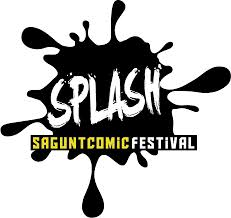 Gracias por vuestras obras. Gracias por apoyarnos. Gracias a todos los lectores que buscan a otros lectores en sus hijos y en los hijos de los demás.A excepción de los autores internacionales, todos los premiados estarán presentes en el festival.Un cordial saludo desde la organización y la Concejalía de Juventud del Ayuntamiento de Sagunt.